 FALL IS FOR PLANTING 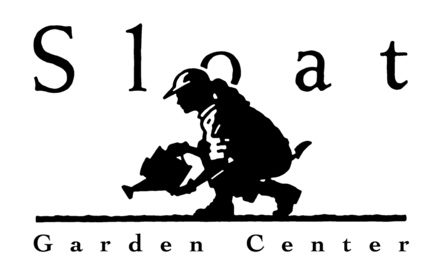 Sloat Garden Center Shopping listPlants - This is the add new plants to the gardenBags of compost, soil amendment, planting mixBags of mulchOrganic fertilizersDry fertilizers, such as EB Stone Organics, Down to Earth All Purpose, Jobe’s Organics Fertilizer SpikesEarthworm CastingsLiquid fertilizers, such as EB Stone Organics Fish Emulsion with Kelp, Fox Farm Big Bloom, PNW Organics Fish On, Kelp Help & Oceans GoldBarriers Row CoverBird Netting &/or Bird Scare TapeSlug & Snail Copper tape Gopher baskets Insect Sticky Glue BarrierDeterrentsBird Scare tapeAnimal repellentsTrapsGopher trapsBeneficial InsectsBeneficial nematodesEco-friendly pesticides*:Insecticidal soapNeem oilAll Seasons Oil SprayHorticultural OilOrganicide 3-in-1B.t.Sluggo, Sluggo MaxxSluggo PlusGarden Insect ControlDiatomaceous EarthCaptain Jack’s Dead Bug BrewTake DownTerro Liquid Ant Bait StationMaggie’s Farm Ant Bait Mosquito Bits & DunksGarden FungicideCopper Soap Fungicide Complete Disease ControlGarden Sulfur*Always read the label, understand how to use the pesticides, make sure the pest is listed, apply according to labels instructions and reapply accordingly, apply when beneficial insects & pollinators are not active or present